   Client Sign with company stamp    Enclosed:Organization Profile Process flow chartCompany Registration Certificate/Trade LicenseAPPLICATION FORMFOOD SAFETY MANAGEMENT SYSTEM Initial Certification        Recertification          Transfer of CertificationOrganization NameAddress Head OfficeWebsite:Website:Website:Site Address(s) including branch officesName of the Top ManagementPrimary Contact PersonName: Name: Name: Name: Name: Name: Name: Name: Name: Name: Primary Contact PersonMobile/ Tel:Mobile/ Tel:Mobile/ Tel:Mobile/ Tel:Mobile/ Tel:Mobile/ Tel:Mobile/ Tel:Mobile/ Tel:Mobile/ Tel:Mobile/ Tel:Primary Contact PersonE-mail:E-mail:E-mail:E-mail:E-mail:E-mail:E-mail:E-mail:E-mail:E-mail:Standards ISO 22000:2018  HACCP ISO 22000:2018  HACCP ISO 22000:2018  HACCP ISO 22000:2018  HACCP ISO 22000:2018  HACCP ISO 22000:2018  HACCP ISO 22000:2018  HACCP ISO 22000:2018  HACCP ISO 22000:2018  HACCP ISO 22000:2018  HACCPStatement of Scope of Certification[Please describe the products/services of the organization, for e.g. Purification, Processing, Filling & Distribution of Drinking Water or Purchase, Receiving, Storage, Re Packing and Distribution of Fruits and Vegetables] [Please describe the products/services of the organization, for e.g. Purification, Processing, Filling & Distribution of Drinking Water or Purchase, Receiving, Storage, Re Packing and Distribution of Fruits and Vegetables] [Please describe the products/services of the organization, for e.g. Purification, Processing, Filling & Distribution of Drinking Water or Purchase, Receiving, Storage, Re Packing and Distribution of Fruits and Vegetables] [Please describe the products/services of the organization, for e.g. Purification, Processing, Filling & Distribution of Drinking Water or Purchase, Receiving, Storage, Re Packing and Distribution of Fruits and Vegetables] [Please describe the products/services of the organization, for e.g. Purification, Processing, Filling & Distribution of Drinking Water or Purchase, Receiving, Storage, Re Packing and Distribution of Fruits and Vegetables] [Please describe the products/services of the organization, for e.g. Purification, Processing, Filling & Distribution of Drinking Water or Purchase, Receiving, Storage, Re Packing and Distribution of Fruits and Vegetables] [Please describe the products/services of the organization, for e.g. Purification, Processing, Filling & Distribution of Drinking Water or Purchase, Receiving, Storage, Re Packing and Distribution of Fruits and Vegetables] [Please describe the products/services of the organization, for e.g. Purification, Processing, Filling & Distribution of Drinking Water or Purchase, Receiving, Storage, Re Packing and Distribution of Fruits and Vegetables] [Please describe the products/services of the organization, for e.g. Purification, Processing, Filling & Distribution of Drinking Water or Purchase, Receiving, Storage, Re Packing and Distribution of Fruits and Vegetables] [Please describe the products/services of the organization, for e.g. Purification, Processing, Filling & Distribution of Drinking Water or Purchase, Receiving, Storage, Re Packing and Distribution of Fruits and Vegetables] Total Employees No of shifts:No of shifts:No of shifts:No of shifts:Employee DetailsFull TimeFull TimePart TimePart TimeFull TimePart timeEmployee DetailsDesign: Design: Store:Store:Employee DetailsProduction: Production: Accounts:Accounts:Employee DetailsSales:Sales:Others:Others:Employee DetailsPurchase: Purchase: Outsources processesMachinery and Equipment’sKey CustomersLegal, Statutory requirements and complianceLanguage (Written/oral)Certified in any other system[Attach certificate][Attach certificate][Attach certificate][Attach certificate][Attach certificate][Attach certificate][Attach certificate][Attach certificate][Attach certificate][Attach certificate]Any safety conditions for auditorse.g. prior approvals, mask, helmet, aprons etc.e.g. prior approvals, mask, helmet, aprons etc.e.g. prior approvals, mask, helmet, aprons etc.e.g. prior approvals, mask, helmet, aprons etc.e.g. prior approvals, mask, helmet, aprons etc.e.g. prior approvals, mask, helmet, aprons etc.e.g. prior approvals, mask, helmet, aprons etc.e.g. prior approvals, mask, helmet, aprons etc.e.g. prior approvals, mask, helmet, aprons etc.e.g. prior approvals, mask, helmet, aprons etc.If you have hired services of any Consultant/ consultancy organizationNameIf you have hired services of any Consultant/ consultancy organizationAddressIf you have hired services of any Consultant/ consultancy organizationContact No.E-mail/Web:E-mail/Web:E-mail/Web:E-mail/Web:E-mail/Web:In case of Transfer from other Certification BodyLast Audit DateLast Audit DateLast Audit DateAttach Last audit report and certificateAttach Last audit report and certificateAttach Last audit report and certificateAttach Last audit report and certificateAttach Last audit report and certificateDesired date of audit[Desired date should be the date, time and season when audit team has the opportunity to audit the organization operating on the maximum product lines, categories and sectors covered by the scope][Desired date should be the date, time and season when audit team has the opportunity to audit the organization operating on the maximum product lines, categories and sectors covered by the scope][Desired date should be the date, time and season when audit team has the opportunity to audit the organization operating on the maximum product lines, categories and sectors covered by the scope][Desired date should be the date, time and season when audit team has the opportunity to audit the organization operating on the maximum product lines, categories and sectors covered by the scope][Desired date should be the date, time and season when audit team has the opportunity to audit the organization operating on the maximum product lines, categories and sectors covered by the scope][Desired date should be the date, time and season when audit team has the opportunity to audit the organization operating on the maximum product lines, categories and sectors covered by the scope][Desired date should be the date, time and season when audit team has the opportunity to audit the organization operating on the maximum product lines, categories and sectors covered by the scope][Desired date should be the date, time and season when audit team has the opportunity to audit the organization operating on the maximum product lines, categories and sectors covered by the scope][Desired date should be the date, time and season when audit team has the opportunity to audit the organization operating on the maximum product lines, categories and sectors covered by the scope][Desired date should be the date, time and season when audit team has the opportunity to audit the organization operating on the maximum product lines, categories and sectors covered by the scope]Name of HACCP Studies1.2.3.1.2.3.1.2.3.1.2.3.1.2.3.1.2.3.1.2.3.1.2.3.1.2.3.1.2.3.Process / Product LinesOther information, if any.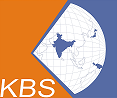 